Муниципальное бюджетное дошкольное образовательное учреждение детский сад «Калейдоскоп» г. Данилов Ярославской областиТематический проект «Осенняя пора, очей очарованье»(средняя группа)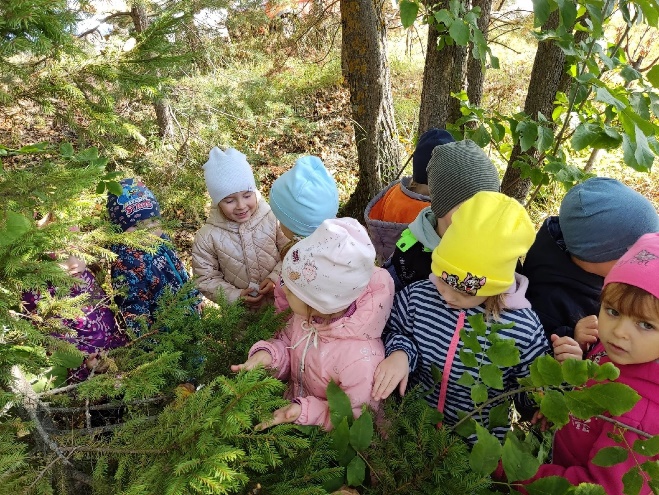  Автор проекта:                                                        Крюкова О.Н.                                                                  Курачева Ю.В.2022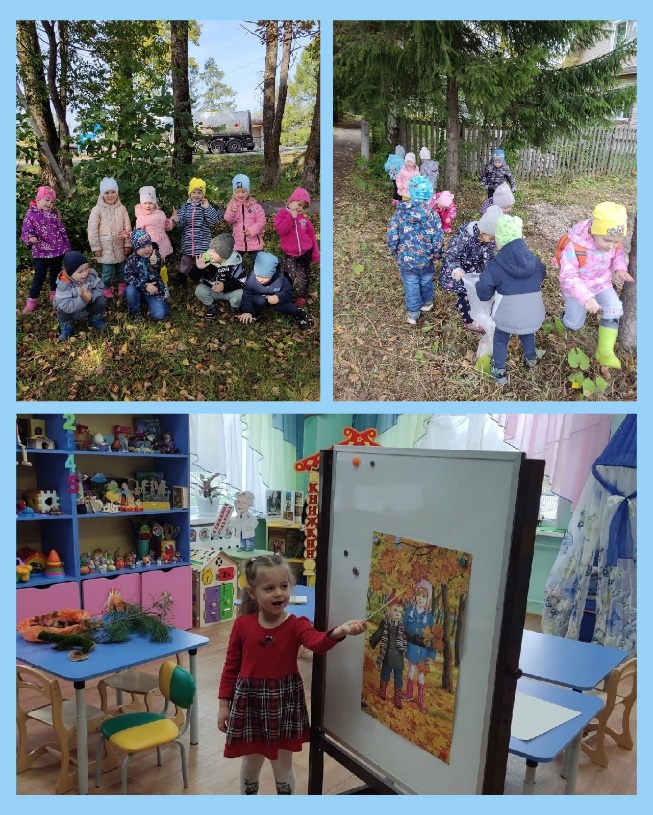 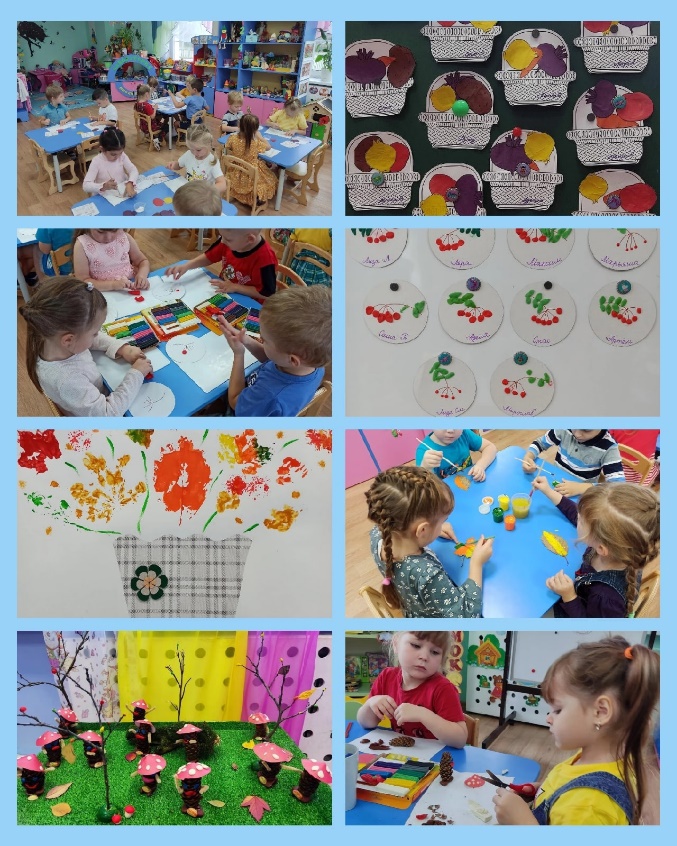 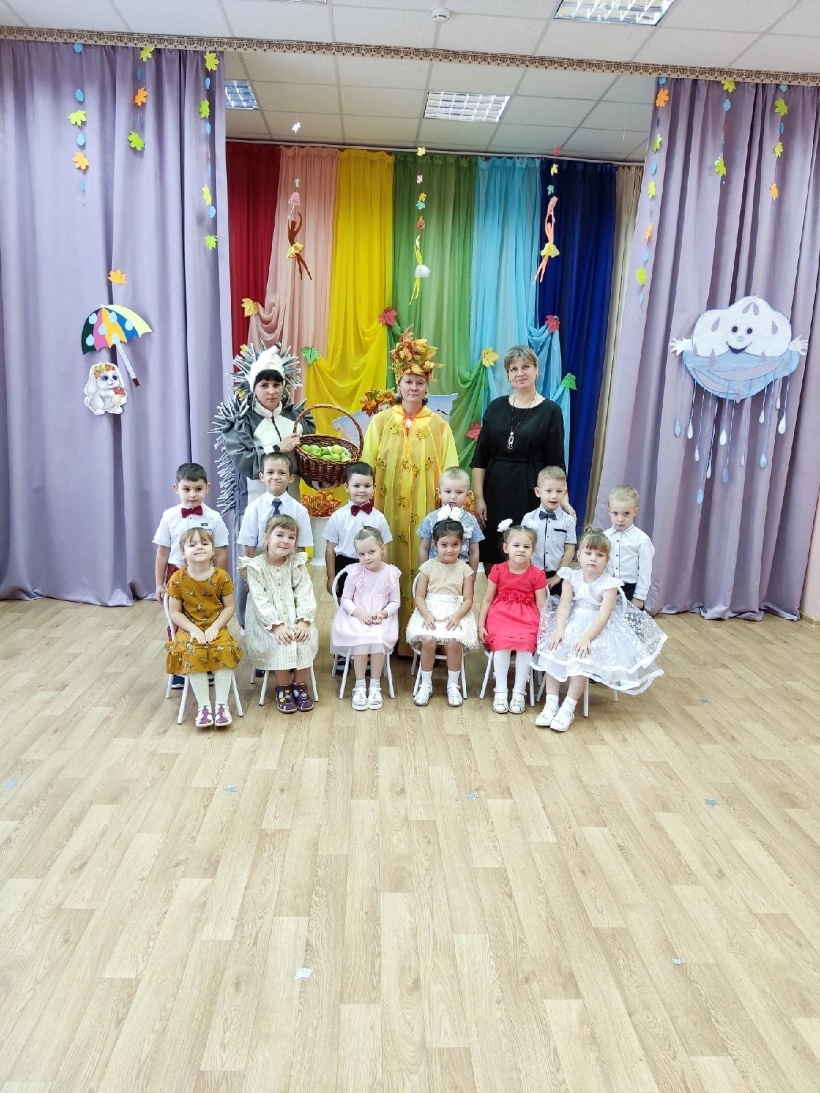 Разработчик проекта: Крюкова О.Н. ,Курачева Ю.В. - воспитатель средней  группы.Срок реализации: 3 недели (сентябрь-октябрь)Участники: воспитатель, дети второй младшей группы, родители детей.Место проведения: МБДОУ «Калейдоскоп»Форма проведения: дневная (в рамках организации воспитательно - образовательного процесса в ДОУ и в повседневной жизни).Тип проекта :исследовательский, информационно – творческий, групповойУчастники: дети средней группы 4-5 лет, воспитатели, родители.        Актуальность проекта    Осень — одно из благоприятных времен года для наблюдений за изменениями в природе. Общение с природой, познание её тайн облагораживает человека, делает его более чутким. При изучении природных явлений мы обращаем внимание детей на многие признаки различных времен года, учим прослеживать связь между ними, а воспитание бережного и заботливого отношения к живой и неживой природе возможно тогда, когда дети будут располагать хотя бы элементарными знаниями о них, научатся наблюдать природу, видеть её красоту.В нашем городе есть интересные для наблюдений природные объекты: деревья, травы, насекомые, птицы. Мы считаем, что изучать их лучше в процессе проектно-исследовательской деятельности - это один из перспективных   методов обучения и воспитания детей дошкольного возраста. Поэтому и был разработан  проект для детей средней группы( 4-5лет)Цель: создать условия для воспитания экологической культуры и развития познавательных и творческих способностей детей.Задачи проекта:формировать основы экологической культуры дошкольников через проектную деятельность;воспитывать желание и умение сохранять окружающий мир природы;расширять представления детей об изменениях в природе осенью;развивать умение видеть красоту окружающей природы;охранять и укреплять здоровье детей;воспитывать нравственные и духовные качества ребенка во время общения с природой;привлечь родителей к участию в жизни группы, содействовать сближению родителей и детей над решением общей задачи.Предполагаемый результат:расширятся знания детей об осени, её признаках;увеличится словарный запас;дети научатся устанавливать простейшие причинно - следственные связи между изменениями в природе;сформируется активность и заинтересованность в образовательном процессе как детей, так и родителей.           Подготовительный этап:Определение темы, постановка цели и задач.Выбор методов и приемов работы с детьми и родителями.Подбор методической литературы, дидактического материала.Подбор материалов для творческой деятельности.Беседа с родителями о необходимом участии их в проекте.Продукт проектной деятельности:Осенние наблюдения в природе.Рисование ладошками «Берёза».Ручной труд « Старичок лесовичок»Лепка овощей и фруктов.Рисование нетрадиционной техникой кляксографией и аппликацией из сухих листьев «Осенний букет».Лепка «Кисть рябинки»Осенний утренник «Ёжик в осеннем лесу»«В гостях у бабушки – загадушки»Выставка детско – родительских работ «Осенний калейдоскоп».Основной этап.  На основном этапе была проделана работа по разработке модели проектной деятельности по пяти образовательным областям.План работы по осуществлению проекта «Осенняя пора, очей очарованье».Результаты проектной деятельности:В результате проекта у детей сформировался интерес к осенней природе, к дарам осени.Расширился кругозор. У детей увеличился и активизировался словарный запас.Дети научились делать простейшие причинно – следственные выводы.Большинство родителей приняли активное участие в работе над проектомЗаключительный этап.Выставка поделок с участием родителей - «Осенний калейдоскоп».Осенний утренник.Используемая литература.1. Анищенкова Е.С. «Пальчиковая гимнастика», издательство «Астрель», 2006 год2. Бондаренко Т.М. «Комплексные занятия в средней группе детского сада», издательство «Учитель», 2002 год3. Лыкова И.А. «Изобразительная деятельность в детском саду. Средняя группа», ООО «Карапуз - дидактика», 2007 год4. Лыкова И.А. «Изобразительная деятельность в детском саду», издательский дом «Цветной мир», 2014 год5. Л.С. Киселева, Т.А. Данилина «Проектный метод в деятельности дошкольного учреждения», АРКТИ, 2006 год6. Николаева С.Н. «Юный эколог», Москва, «Мозаика Синтез», 2006 годОбразовательные областиФормы работы с детьмиВзаимодействие с родителямиПознавательное развитиеЦикл наблюдений на прогулках.Экскурсия в парк.Наблюдение за кустом шиповника. Наблюдение за рябиной.Беседы:«Дерево – дом и столовая для животных»; «Как звери осенью к зиме готовятся», «Осень – дивная пора»Упражнения ФЭМП:«Пересчитай листики»; «Сколько грибков», «Чего больше – овощей или фруктов?»Просмотр мультипликационного фильма «Уроки тетушки Совы. Времена года. Осень».Сбор иллюстраций и фотографий на осеннюю тематику.Речевое развитиеТворческое рассказывание по темам.«Как я ездил с родителями в лес».«Что я видел (а) на речке».Составление описательных рассказов по мнемотаблицам.Рассматривание иллюстраций об осени.Загадывание загадок про осень.Рассматривание альбома «Дары осени»Разучивание пословиц.Словесные игры.«Опиши словами осень».«Один - много».«Какой - какая».«Назови детенышей».«Назови ласково»Пальчиковые игры.«Времена года».«Капуста».«Листья».«Компот Карлсону»Чтение художественной литературы.Н. Сладков «Осень на пороге»А. Пушкин «Унылая пора! Очей очарование»А. Майков «Осенние листья по ветру кружат»Ю. Тувим «Овощи»Г. Снегирев «Как птицы и звери к зиме готовятся» и т.д.Консультация «Учите детей наблюдать».Совместное оформление альбома «Дары осени»Чтение рекомендованных произведений про осеньСоциально-коммуникативное развитиеСюжетно-ролевые игры.«Магазин»«Семья»«Семья – идем на прогулку на речку».«Семья на огороде».Дидактические игры.«Найди такой же листок».«Отгадай, что за кустарник?»«Третий лишний»«Овощи и фрукты»«Чудесный мешочек»«Что изменилось?»«Угадай, что в руках?»Игры – драматизации.«Репка».«Сбор овощей».Настольно-печатные игры.«Времена года».«Осенний урожай«Деревья и кустарники».Труд.Уборка участка от опавшей листвы.Сбор природного материала.Беседы по ОБЖ.«Как вести себя в лесу».«Съедобные и несъедобные»«Почему в лесу нельзя пробовать ягоды».Субботник по уборке листвы на участке совместно с родителями.Вскапывание грядок и цветников.Художественно-эстетическое развитиеАппликация.«Лес, точно терем расписной».«Осенний ковер»Рисование.«Грибы»«Золотая осень».«Осеннее дерево».Конструирование из природного материала«Старичок-лесовичок»Лепка.«Овощи»«Фрукты»«Ветка рябины».Самостоятельно-художественная деятельность.«Деревья осенью».«Ветка рябины».Пение.«Осень, осень наступила» Музыка и слова С. Насауленко«Что такое осень» Музыка и слова А. КомароваХороводные игры.«Огородная - хороводная».Что нам осень принесла?»Досуги и развлечения.«В гостях у бабушки - загадушки».«Ёжик в осеннем лесу!».Совместная деятельность с воспитателем.Создание картины «Осенний букет» (оттиск листьями)« А лес стоит загадочный» (рисование в технике кляксография, аппликация из сухих листьев)Приобретение раскрасок «Осень».Изготовление работ для выставки «Осенний калейдоскоп».Участие в районном конкурсе рисунка по экологии.Участие в школьной выставке поделок «Прекрасна осени пора»Физическое развитиеБеседы.«Советы доктора Неболейко»«Как одевать ребенка осенью».Подвижные игры.«К названному дереву беги»«Попади в цель» (метание шишками)«Листопад»«Огуречик»«У медведя во бору»Физкультминутки.«Листопад»«Раз – два- три – четыре – пять, будем листья собирать»Пешие походы в лес вместе с детьми.